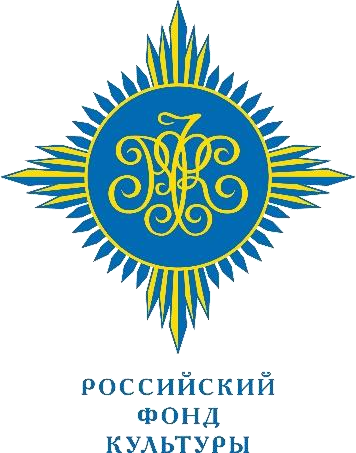 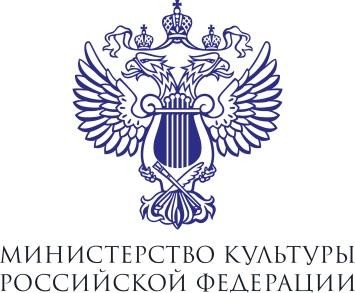 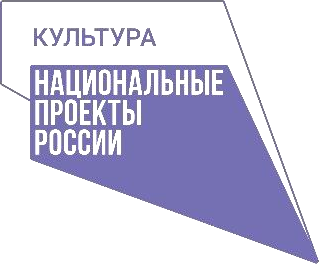 Проект реализован на средства гранта ООГО «Российского фонда культуры», предоставленного в рамках федерального проекта «Творческие люди» национального проекта «Культура»ПОЛОЖЕНИЕо межрегиональном фестивале-конкурсе творческих работ педагогических работников«Весь мир - театр»в рамках проекта «Культурно-просветительская платформа«Театр + школа: точки роста»Общее положениеНастоящее Положение определяет порядок организации и проведения межрегионального фестиваля-конкурса творческих работ педагогических работников «Весь мир - театр» (далее Конкурс).Конкурс проводится в рамках реализации проекта «Культурно- просветительская платформа "Театр+школа: точки роста"».Конкурс направлен на создание творческой образовательной среды современного педагога.Конкурс проводится в области художественного творчества (фотография и живопись) и объединяет две программы: выставочную и конкурсную.Тема Конкурса: «Весь мир - театр».Учредителями Конкурса являются Камерный музыкальный театр «Эль Арт», Общероссийская общественно-государственная организация «Союз женщин России» (далее Союз женщин России).Партнеры Конкурса – Министерство образования и спорта Республики Карелия, Министерство культуры Республики Карелия, Региональное отделение Общероссийской общественно-государственной организации «Союз женщин России» Республики Карелия.Цели и задачи КонкурсаЦель Конкурса: привлечение внимания педагогической общественности к вопросам использования театральной педагогики в профессиональной деятельности учителя.Задачи Конкурса:развитие и поддержка творческого потенциала педагогов;предупреждение синдрома «профессионального выгорания» через создание условий для реализации творческих инициатив и творческого потенциала педагогов;выявление	и	поощрение	талантливых	педагогов	в	области художественного творчества.Организация КонкурсаОбщее руководство Конкурса осуществляет Организационный комитет (далее - Оргкомитет), в состав которого входят представители учредителя и партнеров. Оргкомитет действует в соответствии с настоящим Положением. Решения Оргкомитета оформляются протоколами.Функции Оргкомитета:разрабатывает и утверждает Положение о проведении Конкурса и осуществляет контроль над его соблюдением;осуществляет	оперативное	управление	мероприятиями	в	рамках Конкурса;принимает	решение	о	допуске	работ	к	участию	в	Конкурсе, руководствуясь принципами толерантности и профессионализма;утверждает состав жюри;утверждает регламент работы жюри и осуществляет контроль над его соблюдением;утверждает номинации, требования и критерии оценивания работ участников Конкурса;обеспечивает единство критериев отбора победителей и лауреатов Конкурса;размещает информацию о Конкурсе на интернет-сайтах Учредителей и партнеров Конкурса и в других средствах массовой информации;осуществляет	организационно-техническое	и	методическое обеспечение проведения Конкурса, деятельности жюри;организует	награждение	победителей, лауреатов и участников Конкурса.Для оценки конкурсных работ создаётся жюри Конкурса, в состав которого входят работники образовательных организаций, специалисты в области живописи и художественной фотографии, театральной педагогики, победители и лауреаты профессиональных конкурсов, методисты, представители Учредителя и партнеров Конкурса.Функции жюри:рассматривает и оценивает материалы, представленные участниками Конкурса, руководствуясь показателями и критериями оценивания [Приложение № 2 к Положению];составляет рекомендации Оргкомитету Конкурса по победителям и лауреатам в каждой из номинаций;участвует в церемонии награждения победителей и лауреатов Конкурса.Жюри вправе рекомендовать Оргкомитету кандидатуры участников для определения дополнительных номинаций. Решение о дополнительных номинациях утверждается Протоколом Оргкомитета Конкурса.Решение жюри носит окончательный характер, не обсуждается, апелляции не рассматриваются.Итоги Конкурса подводятся Оргкомитетом Конкурса по результатам оценок Жюри.На этапе подготовки к Конкурсу создается техническая комиссия, обеспечивающая прием конкурсных работ и консультацию участников. Техническая комиссия осуществляет:сбор и регистрацию конкурсных материалов;первичную	оценку	соответствия	представленных	конкурсных материалов требованиям настоящего Положения;организационно-методическую поддержку участников Конкурса;информирование участников Конкурса о порядке проведения этапов Конкурса;формирование рейтингов участников по результатам проведения этапов Конкурса и определение в каждой номинации участников, набравших наибольшее количество баллов;передачу в Оргкомитет Конкурса рейтингов участников по результатам проведения этапов Конкурса;информирование общественности о ходе проведения и результатах Конкурса;подготовку	аналитических	материалов	по	итогам	проведения Конкурса.Участники КонкурсаКонкурс является открытым. В нем имеют право принимать участие педагоги общеобразовательных организаций, театральных студий и кружков, педагоги дополнительного образования.Участие в Конкурсе является добровольным. Выдвижение претендентов на Конкурс может осуществляться как общеобразовательными организациями, так и в порядке самовыдвижения.Участники определяются в соответствии с поступившими заявками.Условия проведения КонкурсаНа Конкурс принимаются авторские работы, соответствующие теме Конкурса, коллективные работы не принимаются.Участники Конкурса имеют право принять участие одновременно в нескольких номинациях. Количество творческих работ от одного автора в каждой из номинаций не более трех.Конкурс   проводится    в    двух    номинациях  – «Живопись»  и«Художественная фотография». Требования к конкурсным работам в Приложении №2 к Положению.Принимая участие в Конкурсе, участник соглашается со всеми условиями Конкурса.Факт участия в Конкурсе подразумевает, что заявители выражают свое безусловное согласие с тем, что любые материалы, представленные для участия в Конкурсе, а также фото- видеоматериалы и иные материалы о них могут быть использованы Учредителем Конкурса или партнерами Конкурса в рекламных и иных коммерческих целях, в какой бы то ни было форме как на территории Российской Федерации, так и за рубежом в течение неограниченного срока и без выплаты каких-либо вознаграждений.Порядок и сроки проведения КонкурсаДля участия в Конкурсе заявителю необходимо в срок до 25.09.2021 года включительно направить на электронную почту оргкомитета Конкурса press@social-karelia.ruзаявку (Приложение №1 к Положению);конкурсную работу.Требование к оформлению конкурсной работы для категории«Живопись»:конкурсная работа должна быть представлена в цифровом виде путем сканирования или фотографирования. Не допускаются блики, отливы и другие искажения, мешающие качественно оценить работу. Формат изображения – JPEG, размер изображения не менее 1200 пикселей по длинной стороне.Требование к оформлению конкурсной работы для категории«Художественная фотография»цифровые файлы предоставляются в формате JPEG в оригинальном размере, который был получен при съемке в максимальном качестве с минимальной компрессией. Размер изображения не менее 1200 пикселей по длинной стороне.Заявка на участие в Конкурсе, поступившая в течение срока приема заявок, регистрируется и ей присваивается регистрационный номер. На электронную почту Участника приходит соответствующее электронное подтверждение.Не подлежат рассмотрению материалы, подготовленные с нарушением требований к их оформлению, не соответствующие теме Конкурса.Конкурс проводиться в три этапа:6.5.1. I этап (прием заявок и конкурсных работ) – с 10.07. по 25.09.2021г.Заявки, присланные после окончания срока приема, не рассматриваются.6.5.2. II этап (заочный) – с 27.09. по 05.10. 2021 г.На данном этапе Жюри, определенные для каждой номинации, рассматривает и оценивает конкурсные работы, представленные участниками Конкурса. По результатам оценки, определяется сумма баллов каждого участника и составляется рейтинг участников Конкурса в каждой номинации.С целью выявления победителя в номинации «Приз зрительских симпатий» с 27.09. по 05.10. 2021 г. на сайтах Учредителей Конкурса будет проходить интерактивное голосование за лучшую работу. По результатамголосования определится сумма набранных голосов каждого участника. Победителями Конкурса в номинации «Приз зрительских симпатий», становятся участники, набравшие наибольшее количество голосов.По результатам работы жюри и интерактивного голосования определяются финалисты Конкурса. Информация о финалистах Конкурса размещается на сайтах Учредителей не позднее 15.10 2021г.III этап (финал) – не позднее 30.10. 2021 г.Этап проводится в форме выставки творческих работ участников Конкурса на межрегиональном образовательном форуме «Театр + школа: точки роста».Подведение итогов Конкурса. Награждение участниковПодведение итогов Конкурса и награждение победителей состоится на межрегиональном образовательном форуме «Театр + школа: точки роста», который пройдет в г. Москве в конце октября 2021 года.По итогам проведения Конкурса определяется один победитель в каждой из номинаций. Победителем является участник Конкурса, набравший наибольшее количество баллов.Победители и лауреаты Конкурса награждаются дипломами I, II, III степени и ценными призами от Учредителей, партнеров и спонсоров Конкурса. Все остальные участники получают сертификаты участников Конкурса.Итоговая информация о результатах Конкурса размещается на сайте Учредителей: https://wuor.ru,    http://la-theatre.ruРаботы победителей Конкурса публикуются на сайте Учредителя Конкурса и партнеров, в аккаунтах Конкурса в соцсетях.Прочие условияПретензии и апелляции по итогам Конкурса не принимаются и не рассматриваются.Организаторы Конкурса оставляют за собой право использовать предоставленные работы в некоммерческих   целях (организация выставок, размещение материалов в социальных сетях) в случае и порядке, предусмотренных законодательством об авторском праве.Контактная информация9.1. По всем вопросам, связанным с проведением Конкурса обращаться к куратору Конкурса: Маркелова Валерия ГеоргиевнаТелефон: 89114160919, 89114205592   E-mail: press@social-karelia.ruПриложение № 1 к ПоложениюЗаявка участникафестиваля-конкурса творческих работ педагогических работников«Весь мир - театр»С Положением о фестивале-конкурсе творческих работ ознакомлен. В соответствии со ст. 9 Федерального закона от 27.07.2006 № 152 ФЗ «О персональных данных» даю согласие на обработку и использование персональных данных, размещение представленных конкурсных работ на диске, сайте учредителей Конкурса, использование конкурсных материалов для издания в методических сборниках, как в печатном, так и в электронном виде.Дата		Подпись участника Конкурса  	Приложение № 2 к ПоложениюТребования к конкурсным материаламРаботы, отвечающие	теме	Конкурса, могут	быть	выполнены	в следующих направлениях:«Город — как сцена»;«Здесь и сейчас» —	своеобразный стоп-кадр, передающий настроение, трагизм или комизм ситуации (жизни);«Лицо» — портрет;«Декорации вокруг нас» — натюрморт как реквизит, свет и т.д.«Движение в искусстве» — активное движение, пик момента. Открытая категория — «Я и Театр»Требования к конкурсным работам категории «Живопись»:работа должна соответствовать теме Конкурса «Весь мир – театр».работа может быть выполнена в любой технике;работа может быть выполнена любыми живописными материалами (акварель, масло, акрил, гуашь и т.д.) на бумаге, холсте;работа может быть выполнена в любом жанре;недопустимо копировать (перерисовывать) изображения с любыхэлектронных и бумажных носителей (книги, журналы, открытки и др.), В случае установления факта нарушения данного требования,Оргкомитет и/или жюри имеют право снять работу с конкурсного просмотра.Требования	к	конкурсным	работам	категории «Художественная фотография»:работа должна соответствовать теме Конкурса «Весь мир – театр».конкурсные работы не должны иметь каких-либо добавленных рамок, водяных знаков, росписей и т.п.;разрешается цифровая корректировка (цветовой тон и контраст, экспозицию, кадрирование, увеличение резкости, шумоподавление, разумное применение ретуши, подчеркивающее авторский замысел);фотографии могут быть выполнены как в цветном, так и в черно-белом варианте.Показатели и критерии оценивания конкурсных работ Критерии оценки для всех категорий:– указанное качество отсутствует;– качество выражено незначительно;– качество выражено достаточно хорошо; 3 – качество выражено в полной мере.Показатели оценивания для всех категорий:Содержание:соответствие тематической направленности Конкурсаоригинальность творческого замыславыразительность (эмоциональное воздействие) работыКачество исполнения работы:композиционное решениецветовое решениетехническое мастерство исполнения.Приложение № 3 к ПоложениюСостав Оргкомитета межрегионального фестиваля-конкурса творческих работ педагогических работников «Весь мир - театр»Федосеева Галина Михайловна, советник председателя Союза женщин России, председатель Оргкомитета.Шумилова	Элеонора	Валентиновна, художественный	руководитель Камерного музыкального театра «Эль Арт».Гуменникова Марина Алексеевна, депутат Законодательного Собрания Республики Карели. Волкова Наталья Дмитриевна, заместитель Министра образования и спорта Республики Карелия.Соловьев Сергей Иванович, Первый заместитель Министра культуры Республики Карелия.Малышева Елена Викторовна, председатель Карельского регионального отделения Союза женщин России.Состав жюри межрегионального фестиваля-конкурса творческих работ педагогических работников «Весь мир - театр»Номинация «Живопись»Климова Елена Анатольевна, педагог дополнительного образования, руководитель отделения изобразительного искусства ГБОУ РК «Специализированная школа искусств».Трухин Николай Владимирович, художник, член Союза художников России, член Союза дизайнеров России.Кемпи Илья Владимирович, директор МБОУ ДО Петрозаводского городского округа «Детская художественная школа».Номинация «Художественная фотография»Покровская Светлана Геннадьевна, учитель ГБОУ РК «Специализированная школа искусств», педагог студии фотожурналистики. 2. Кошелев Максим Валерьевич, художник, музыкант, член Союза художников России, член Союза дизайнеров России.	3. Васильева Любовь Николаевна, заслуженный работник культуры РФ, директор БУ «Театр Кукол Республики Карелия».Состав технической комиссии межрегионального фестиваля-конкурса творческих работ педагогических работников «Весь мир - театр»Маркелова Валерия Георгиевна, методист ГБУ СО «Комплексный центр социального обслуживания населения РК».Ольшанников Денис Игоревич, инженер ГБОУ РК «Специализированная школа искусств».Информация об участникеИнформация об участникеИнформация об участникеИнформация об участникеФИО участникаФИО участникаНаселенный пункт (город)Населенный пункт (город)Наименование ООНаименование ООДолжностьДолжностьПедагогический стажПедагогический стажКвалификационнаякатегорияКвалификационнаякатегорияЧто явилось мотивациейдля участия в Конкурсе?Что явилось мотивациейдля участия в Конкурсе?Контактный телефонКонтактный телефонЭлектронный адресЭлектронный адресИнформация о работе(ах)Информация о работе(ах)Информация о работе(ах)Информация о работе(ах)№НазваниеНоминация(живопись/ художественная фотография)Направление123